MOÇÃO Nº Assunto: de Congratulações à Guarda Municipal Ambiental de Itatiba.Senhor Presidente,CONSIDERANDO que são diversos animais silvestres que ao procurar alimento e abrigo fora de seu habitat natural, ficam vulneráveis a diversos riscos, como atropelamentos e maus tratos.CONSIDERANDO que estes animais necessitam de paciência e cuidados para serem reinseridos ao ambiente.CONSIDERANDO que estes animais, recebem da Guarda Municipal ambiental, o amparo e cuidado dos quais necessita.CONSIDERANDO que a Guarda Municipal realiza este trabalho com grande zelo e acompanha a revitalização destes animais até o momento da soltura em seu ambiente natural.CONSIDERANDO que o trabalho destes profissionais é reconhecido e elogiado pelos órgãos ambientais dos quais mantém convênio, como a Associação da Mata Ciliar, pelo seu desvelo e desenvoltura.CONSIDERANDO que a pela Guarda Municipal Ambiental é digna de todo o nosso respeito e admiração.  APRESENTO à apreciação do Soberano Plenário, regimentalmente, esta MOÇÃO DE CONGRATULAÇÕES à Guarda Municipal Ambiental pelo trabalho desenvolvido com os animais silvestres.SALA DAS SESSÕES, 22 de maio de 2018.LEILA BEDANI                                                                ROSELVIRA PASSINI        Vereadora – PV                                                                      Vereadora - DEMMOÇÃO Nº Assunto: de Congratulações à Guarda Municipal Ambiental de Itatiba..________________________________                        ______________________________________________________________                        ______________________________________________________________                        ______________________________________________________________                        ______________________________________________________________                        ______________________________________________________________                        ______________________________________________________________                        ______________________________________________________________                        ______________________________________________________________                        ______________________________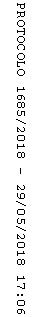 